B     O     S     T     O     N       M     E     D     I     C     A     L        C     E     N     T    E  R    Estimada Paciente:Bienvenida a Boston Medical Center (BMC). Nos sentimos muy contentos de que usted venga nuestro hospital a tener a su bebé.La cita para su inducción de parto es:Fecha: ________________Hora: _________________Lugar: El Centro Materno Infantil, Yawkey Edificio 4ª PisoPor favor, regístrese para su cita en el mostrador en el Centro Materno Infantil en el edificio de Yawkey, 4ª piso. Nosotros queremos comenzar la inducción de parto tan pronto que usted llegue. En ocasiones estamos muy ocupados en la unidad de partos. Puede que usted tenga que esperar antes de su inducción. En muy raras ocasiones le llamaremos para cambiar la cita de su inducción.Por favor recuerde:La inducción puede durar varios días antes de que nazca su bebé. Comer antes de llegar al BMC. Usted no podrá comer luego de que comience la inducción.Traiga las cosas que usted o su bebé puedan necesitar. Por ejemplo: ropa, cepillo de dientes, ropa para el bebé, asiento para el bebé, etc).Traiga su identificación con foto, tarjeta de seguro médico, consentimiento para esterilización (si estos son sus planes), Health Care Proxy (documento para designar persona para tomar decisiones médicas de usted no poder).Si usted tiene Birth Sistersm (Hermana de Parto), dígale sobre su cita para la inducción.Para obtener más información, hable con su proveedor. Llame al 617-414-2000 durante horas laborables.Sinceramente,Personal de la unidad de partosBirth Sistersm es una marca de servicios registrada del Urban Midwife Association y se usa con su permiso.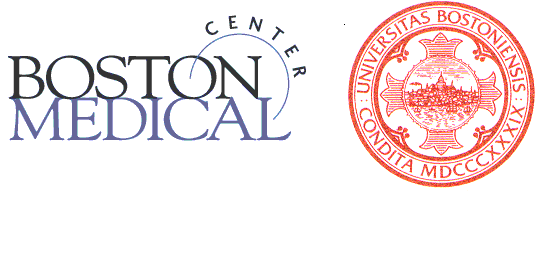 